Zadanie z informatyki -2godziny lekcyjne.Programowanie w środowisku Scratch.1. Każdy uczeń posiada konto poczty elektronicznej. Jeżeli nie, za zgodą rodziców założyć najlepiej GMAIL – będzie potrzebny do innych lekcji.2. Proszę połączyć się ze stronąhttps://scratch.mit.edu/3. Wybierz z menu: Dołącz do Scratch (zapisz dane aby ponownie się zalogować).4. Wypełnij formularz rejestracyjny i zaloguj się do Scratch.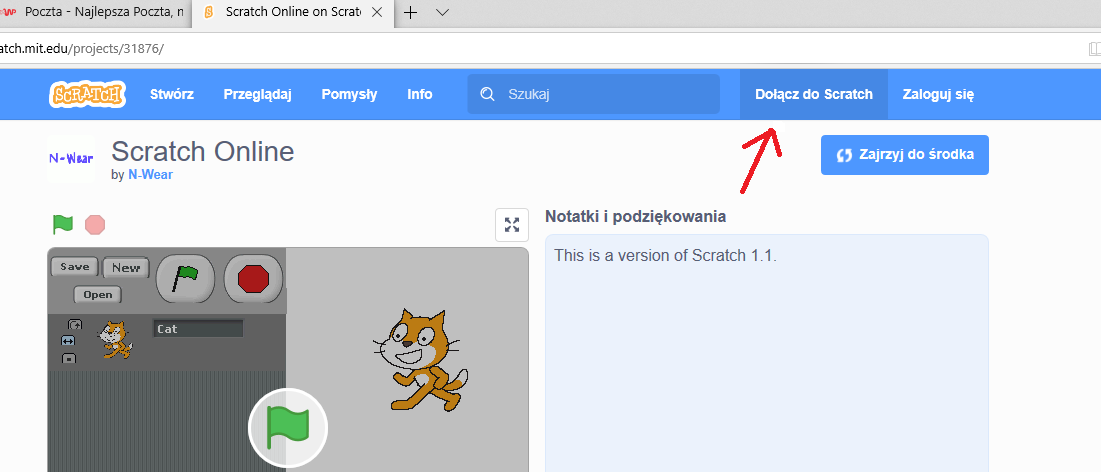 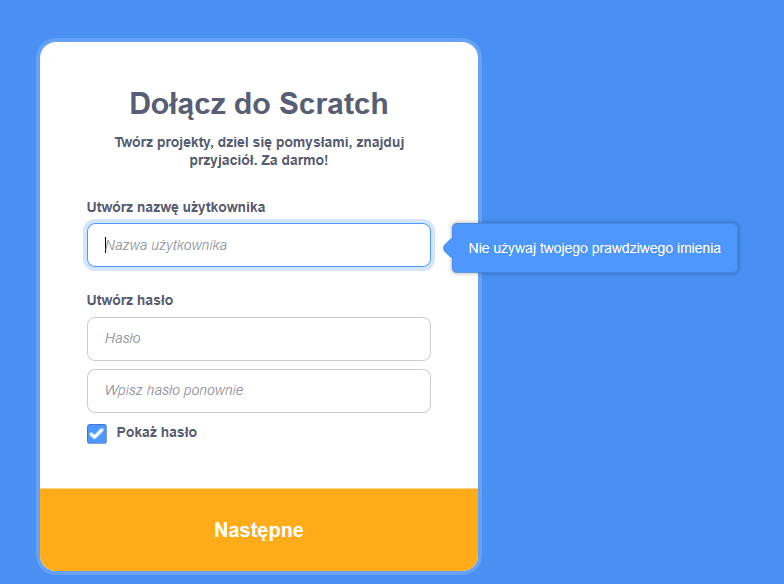 5. Po zarejestrowaniu użytkownik może zapisywać swoje prace on-line lub na komputerze. I wysłać w załączniku do sprawdzenia najlepiej na adres na-la. (wysłany w dzienniku elektronicznym.6.  Aby zmienić na język polski klikamy ikonkę globusa i wybieramy Poland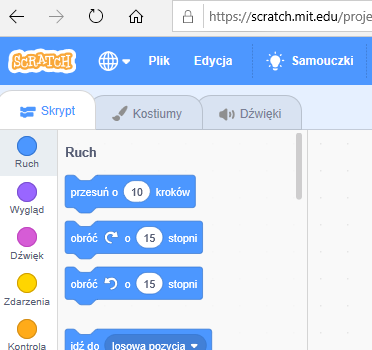 6. Zadania do wykonania znajdują się na stronieZad 1 Link do scenariusza. Proszę go skopiować i wkleić do pasku adresu w przeglądarce lub na niego kliknąć z przyciskiem Ctrl. http://wiki.mistrzowiekodowania.pl/index.php?title=Modu%C5%82_5_-_%22Gra_zr%C4%99czno%C5%9Bciowa_-_odbijanie_pi%C5%82eczki%227. Program dostępny on-line różni się od programów jakie były w pracowni. Jednak uczniowie klasy VI powinni sobie poradzić w wyszukaniu różnic.Poniżej podaje gdzie można zmienić, namalować nowego duszka lub zmienić tło.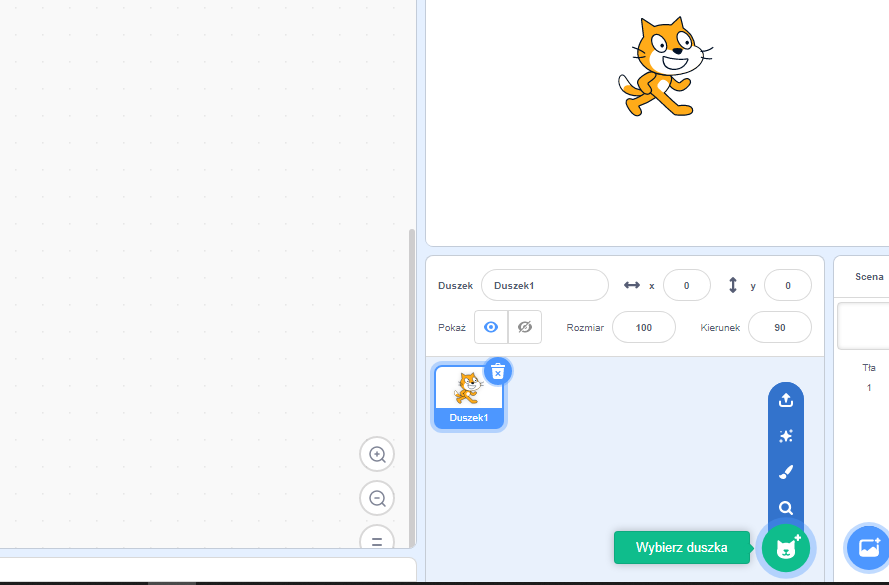 8. Jak zapisać plik na swoim komputerze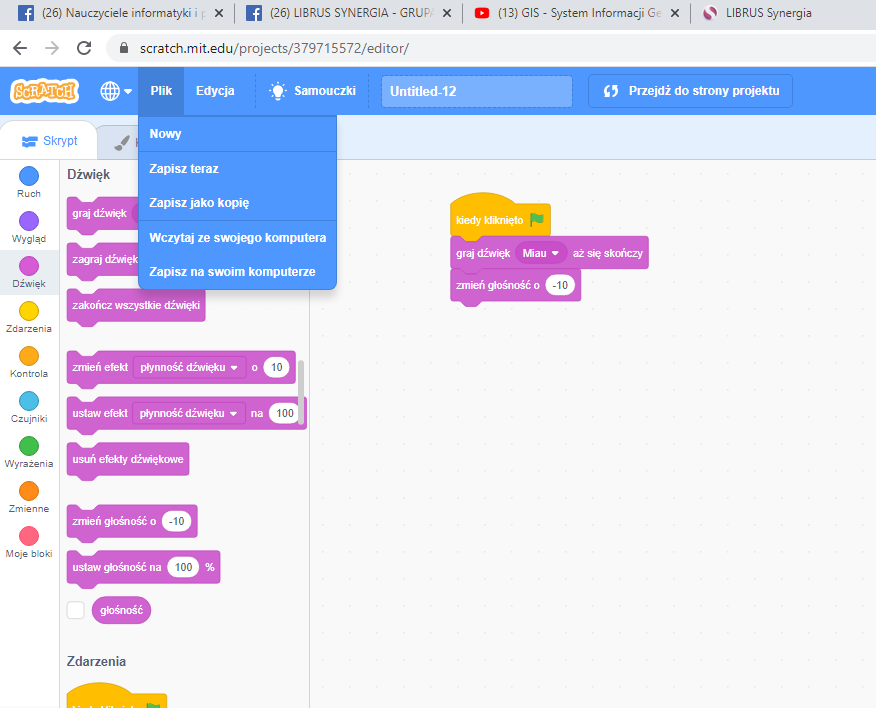 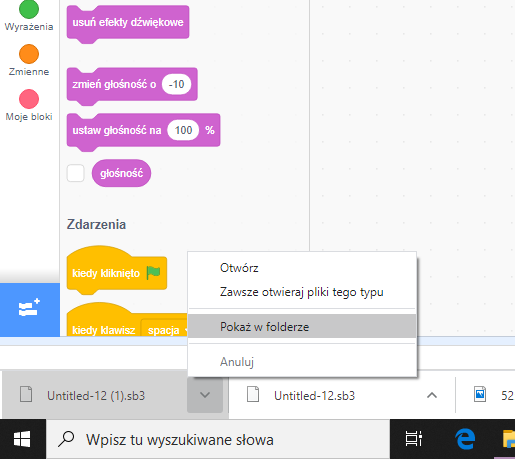 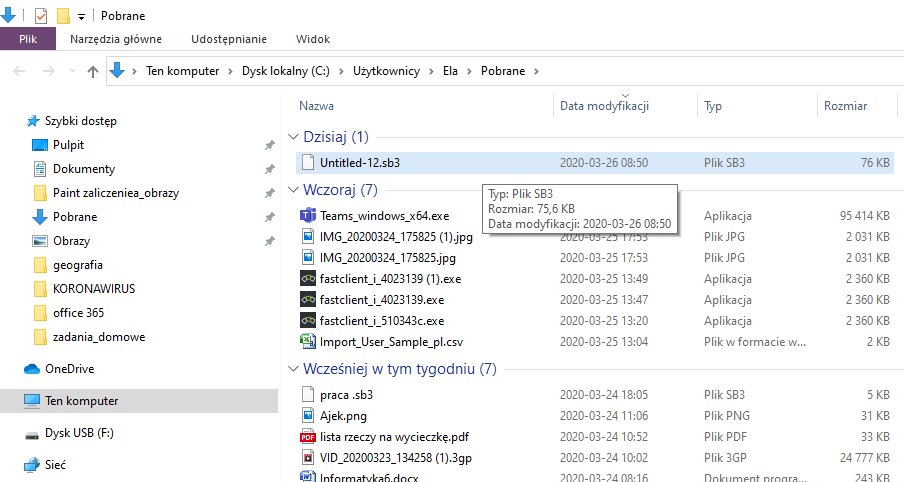 